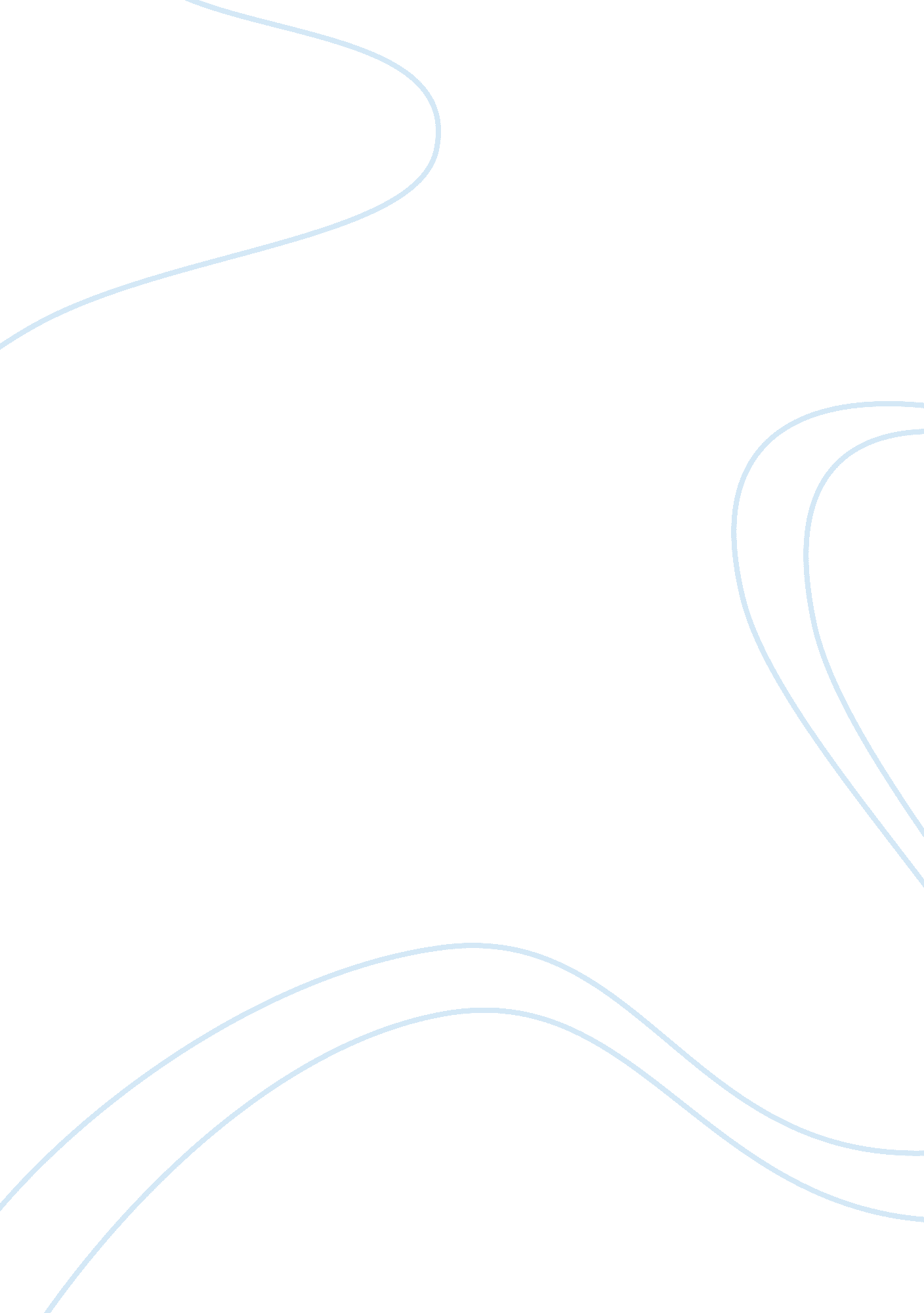 Young people in malta education essayPeople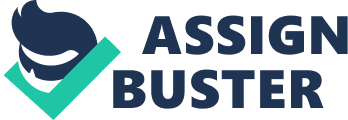 Introduction For the bulk of immature people age group here please in Malta, the institutionalised and progressively standarised humanistic disciplines have perfectly no topographic point in their lives. Many have a negative position: the humanistic disciplines are seen as distant and institutional. Art galleries, museums and concert halls are 'not for the like of us ' [ 1 ] . Therefore if the NMFA wants immature people to love the museum, it must offer them some values that are of import to them, in activities that meet some of their demands, while besides go oning to supply the frequent visitants with what he or she already finds fulfilling and honoring. Young people are known for seeking topographic points to run into other immature people, and on an international degree, museums have become smart and safe locales to run into high-status persons Give names of the museums which are pulling such an audience Sociability, dating and networking are big parts of their visits. Many immature people want to take part in museums and other cultural organisations where did you acquire this resource from? . The thought of holding activities has spread fast in all the major and little museums worldwide please back this with a mention. These activities were ab initio held merely on Friday eventide, nevertheless mid-week activities are besides taking topographic point mention please. They offer a combination ofmusic, lectures, arguments, one-off shows, manner, movies, nutrient and drink and through these they besides encourage rank give illustrations of which museums which undertake these events. Some museums have besides organized immature people consultative groups to raise financess for the purchase of art and other museum activities please give mention to which museums. Giving immature people a interest in a museum 's activities is a manner to advance engagement and creativeness, by offering them the chance to make exhibitions and programmes for illustration [ 2 ] . Finally these immature people will go members and givers as museum communities grow older. Please give mentions during this paragraph as it does sound like it is your sentiment and non based on research. The followers are a figure of instance surveies that have worked effectivelyaˆ¦ etc, etc, 2. 1 National Portrait Gallery, London Introduce the National portrayal Gallery and its success narratives or otherwise with a immature audience so travel on to a specific instance study/studies that you think is relevant to your capable - ATTRACTING A YOUNG AUDIENCE. Pleaser besides evaluate its relevancy and give your sentiment on why it worked or otherwise In 1993 the National Portrait Gallery in London proposed a programme that was intended to promote a diverse mix of immature people, the bulk of whom were non-visitors to the museum. On offer there was practical art and picture taking workshops inspired by the galleries lasting and impermanent exhibitions. The format of the picture taking workshop was to see the exhibition infinite, followed by a group treatment before the practical activities kicked off [ 3 ] . The participants were besides given a subdivision in the gallery in which their work was displayed mounted as a manner of advancing the educational programmes to wider gallery audiences, therefore promoting more participants in the workshops. The overall purpose was to show the galleries experience to immature people, by making a programme of activities that wouldstressthe educational and challenge participants into better understanding the aggregation? , . It besides had enabled socialization, pleasance and amusement and besides set uping a repute among instructors, young person workers, parents but more significantly immature people themselves [ 4 ] . This had to set? the National Portrait Gallery on the map, as a locale of involvement and relevancy. How were these workshops structured? What was different from the 1s held earlier and what madecthem attractive to a immature audience? In the paragraph that follows you move on to promotionaˆ¦ why? For the range of the flow of your statement this does non keep. I would propose you foremost discourse the event, its strngths and failings and so travel on to discourse selling, etcaˆ¦ The gallery had antecedently run activities for the 13-23 age group. These were recruited through mailing lists built up by interested gallery visitants. As a consequence, when activities were programmed the available infinites were filled by the boies and girls of frequent visitants. Obviously there was a high degree of parental encouragement, which can on occasion be a assorted approval, as immature people who are progressively seeking for their independency may be more receptive to prosecuting in an activity which they have chosen out of their free will. The first planned activitie s under the new programme were specifically targeted at groups contacted through young person services. The National Portrait Gallery was willing to join forces with young person groups and besides promote youth workers to advance the activities to interested persons [ 5 ] . In the summer months the National Portrait Gallery hosts the BP ( British Petroleum ) portrait award exhibition, an event designed to foreground modern-day portrayal picture and the encourage the work of younger creative persons. In the first twelvemonth of the new immature people 's programmes the activities were extended to include 10 half twenty-four hours painting workshops and a two twenty-four hours picture taking workshop. The picture taking workshop was filled up while the picture was ill attended [ 6 ] - this is the positive result of the event - would associate it with the paragraph above. During an informal staff treatment a suggestion was made to include a circular in the following one-year school mailing. The circular was targeted at art instructors to show to pupils, ask foring names to be put frontward for a mailing list through which to publicize future art and picture taking activities. The consequence this generated was out of the blue positive and offered utile insight into how galleries might be marketed to immature people. It was the pick of these immature people to set their names down and be included in the list. By October the National Portrait Gallery had received over 400 names, with some schools returning a list of 20 names and reference while others merely two or three [ 7 ] . From now onwards you are discoursing a 2nd term of the programmeaˆ¦ I would divide the gains/successes of the first session from those of the 2nd which should be progressively exponential When the gallery came to publicize the new programme of activities in the fall, the persons who had expressed involvement were contacted straight by mail. This manner people were having first manus information instead than through instructors or parents. The response was once more impressive, with the sketch and imitation workshop and the three picture taking workshops oversubscribed in the first two hebdomads after the launch of the programmes. The most hearty thing of the ego subscribed mailing list was the mixture of people that appeared at the workshops. The common nexus between everyone was the enthusiasm for art, picture taking and design, together with the fact that merely a few had visited the museum. The policy of the instruction section of the National Portairt Gallery is to concentrate energies on supplying a face-to-face service for visitants, instead than interceding instruction experiences through the production of resource stuff. One direct benefit of the policy is that instruction work has a high public profile at the National Portrait Gallery and on any twenty-four hours a visitant is likely to meet groups and persons working in forepart of the images, engaged in activities such as drawing, public presentations or treatment, while more formal talks, movies and video showings and practical art Sessionss occur in the studio and talk suites. The section besides responds to a heavy demand for Sessionss in support of school course of studies runing from A degree to the National Curriculum. The heaviest demand comes from history instructors, for which the gallery provides a scope of both basic treatment Sessionss and more specialised activities on Tudor, Stuart and Victorian subjects [ 8 ] . The National Portrait Gallery stresses the importance of the diverse peoples ' disablements. These non merely include those who are physically impaired, but besides immature people who are wholly or partly blind or deaf, immature people with speech damage, every bit good as those with moderate or terrible larning troubles, and those immature people who suffer from mental unwellness [ 9 ] . In developing services for such audiences with disablements, the National Portrait Gallery designed activities entirely for groups of handicapped visitants, orienting work to run into their demands and providing for moderate-sized groups, with the purpose of set uping and constructing a niche audience such as supplying negotiations and Tourss and workshops in mark linguisticcommunication [ 10 ] . These handicapped immature people, will merely bring forth a comparative little audience, but over clip that audience will be established and will desire to come back and be pro-actively involved with the gallery in advancing and farther improving entree [ 11 ] . Please include the age bracket which you are discoursing. Does this age bracket coincide with the age bracket which you are research for the NFMA? An of import facet of the betterments made to the new 20th century galleries within the National Portrait Gallery was the inclusion of a touch trail for visually impaired people. This involved the choice and arrangement of 10 graven portrayals chosen for their varied scope of stuff and of technique and in the best tradition of the gallery, for their scope of Sitter. This promoted touching nevertheless this can merely be done while have oning cotton or latex baseball mitts. The trail is supplemented by 12 pictures selected for their graduated table and in writing daring and with entree aided by Braille labeling, big print usher, thermoform alleviation representations of the pictures and an audio-tape usher, all of which are available at the information desk [ 12 ] . The gallery besides offered sculpture workshops which begin with a circuit of the shows which introduce the participants to the gallery 's aggregation and so travel on to the geographic expedition of unfamiliar stuffs and work on new techniques. These events were promoted through disablement imperativeness and humanistic disciplines listings. However, the gallery besides promoted inside informations of events and workshops on local wireless. Noelle this is out of pointaˆ¦ how does it associate to a immature audience? If it is an debut to the NPG educational programmes for a immature audience so it should travel at the beginning and as an debut to the instance survey Tate Britain Recognizing that museums and galleries have sometimes served to perpetuate exclusivity, the acquisition section at Tate sees art as a manner to analyze, challenge and transgress fanciful boundaries. One manner to make this is by acquiring immature people actively involved in gallery civilization [ 13 ] . Oky this is interesting - should you compare and contrast instance surveies? Why have you chosen Tate and NPG? It is better if you give the grounds why The Tate Gallery has been working with immature people beyond the schools sector since 1988, utilizing methods whereby immature people contribute to the programme and the establishment, through audience and peer-leadership. Is this different from NPG and V & A ; A? Originally established at Tate Liverpool in 1994, Young TateA is now the umbrella name for the young person programme across all four gallery sites, every bit good as a dedicated online infinite [ 14 ] . Although each of the four sites has a typical programme of activities and frequently a peculiar targeted audience focal point, developed through discreet local partnerships, Young Tate has devised a common set of purposes. This can it in really good with Heritage Malta 's corporate programmeaˆ¦ what do you believe? These include long-run benefits for immature people who are already committed to ocular civilization, to pull in those who are non and to heighten the lives andcareerpotency of all Young Tate participants through deeper and more varied engagement in Tate and their local galleries. Equally good as create a infinite for the exchange of new thoughts in which immature people are consulted, have chances to take part in Tate 's cultural procedure and can take control of their acquisition and eventually to be inclusive and diverse both in programme content and in the immature people who participate in these programmes [ 15 ] . These were devised and agreed in 2006, through a series of meetings between the conservators from the different sites, pulling together their experiences of edifice, developing and measuring peer-led programmes over several old ages [ 16 ] . A programme called Tate Extra was established in 2001, with local authorities [ 17 ] , to make chances during out of school hours for immature people. One of their key purposes was to better battle, motive and accomplishment through after hours ' activity, so there was a really direct nexus to formal instruction. The conservator worked with instructors drawn from schools in countries local to Tate Britain to enroll immature people who were already demoing marks of alienation towards the formal course of study, but who found art a topic they could associate to [ 18 ] . For Tate Britain the purpose was to convey more immature people into the galleries, for the gallery to react to the concerns and involvements of immature people and for them to derive entree to the gallery and the aggregation, in many instances for the first clip. After several old ages of running these one-year programmes, there was a clear demand to make a manner for these immature people to retain and develop their relationship with Tate. It merely became more and more evident that immature people were experiencing left out in the cold at the terminal of that undertaking. Tate had been successful plenty to develop a relationship with them that was independent from school and they wanted to go on it, and that 's when they started to believe about a peer-led programme [ 19 ] . This is non clearaˆ¦ Tehre is Umbrella Tate ( ? ) so Tate Extra, Tate Forum and Raw Canvasaˆ¦ can you present the wide image foremost and so discourse each programme in sequence? Is at that place a sequence? Apparently Raw Canvas was established before Tate Forum aˆ¦ Therefore Tate Forum was set up in 2002 as a peer-led young person consultative group. At this pointA Raw Canvas [ 20 ] , Tate Modern 's Young Tate group, was already established, ab initio enrolling most of its participants and audience through the web site. Many of them were art pupils, already involved in gallery-going and no longer in secondary instruction. In contrast, Tate Forum was aiming a somewhat younger and less confident audience, with an involvement in art but non a history of gallery attending. It was felt that working with schools would make a more socially and culturally diverse audience [ 21 ] . Youre back on Tate Forum now - Can you discourse each programme separately and in sequence? Tate Forum has developed over six old ages and now draws in immature people aged 13-25 through a scope of different events and undertakings, many straight targeted, others open to all immature people across London [ 22 ] . Other programmed drop-in activities and events are for a wide audience of immature Londoners, marketed through the Young Tate web site, e-bulletins, MySpace, local wireless musca volitanss, nine circulars, schools and colleges. The biggest one-year event, Loud Tate [ 23 ] , one of three Saturday events sponsored by BP, attracted 2, 500 immature people in 2007. Many of these immature people were sing the gallery for the first clip, drawn in by the promise of a free concert by DJs and Bands. The exciting thing about Loud Tate is the manner it involves immature people programming events across the gallery, transforming non merely the edifice but how one exists in and experiences that infinite: troubling for some, emancipating for others. Contributions such as loud music are perfectly valid originative activity and Tate Forum clearly feels ownership of both the infinite and the event. Bing a diverse group of immature people, necessarily they propose, and argue about, a varied scope of events and activities, exemplifying the world of democratic engagement in gallery civilization. Over the twelvemonth Tate Forum plans a figure of short, public events, programmed for immature audiences, including creative persons ' negotiations, originative art workshops and on-line undertakings. Devising, selling, running, documenting and measuring the undertakings is the duty of the immature people, in audience and with support from the Youth Curator and other relevant members of Tate staff [ 24 ] . The present Tate Forum construction consists of bi-weekly, two-hour eventide meetings throughout the twelvemonth when members meet and plan undertakings and events. There are a figure of recruitment events in spring, known as Taster Days, in add-on to the longer targeted undertakings. Attending two or more of these leads to an one-year twelve-session preparation class - in a hebdomadal, two-hour eventide slot over the summer - investing members into the assorted facets of the gallery including curating, selling, preservation, wellness and safety, visitant services, art-handling and instruction [ 25 ] . Having completed this, members take an active portion in youth-programme development and production. Those over 16 are besides invited to go involved in other departmental events such as Late at Tate orEducationOpen Evenings, for which they are paid. Many of the original group of recruits joined through their engagement with GCSE Art, and ab initio the nexus between Tate Extra and developing GCSE coursework was rather expressed, so the group was mostly people interested and actively involved in art [ 26 ] . For these pupils Tate Forum offered the infinite to believe beyond the confines and conventions of art as a course of study topic, to develop and discourse thoughts with equals and to hold a broader apprehension of art 's signifiers and maps. One of the members Charlotte Allen please give age here of the Charlotte, who loves art but hated the manner it was taught in school provinces that: I 've lost involvement in art in the schoolrooms. I do n't see why I have to be in a schoolroom to pull or make anything. Why do I hold to be regimented? Why do I hold to make what my instructor says when surely art is an opinionative topic? aˆ¦ I see coming here as what I think art should be. It should n't be in the schoolroom - it should be in galleries, it should be outside aˆ¦ That 's what I think is the job with art in schools. What is your idea on this quotation mark? Do you experience that many pupils of her age agree with this? From where did you acquire this? The nexus between Tate Forum andacademicor calling chances is a complex, and non straight causal, one. But several members cited specific illustrations where an penetration into the establishment, the assurance built through being portion of the group, or the connexions and conversations with professionals had been important [ 27 ] . For case, through the young person programme 's connexion with University of the Arts London, Widening Participation enterprise and the National Arts Learning Network ( NALN ) , one or two Tate Forum members met and had informal treatments with coachs from colleges where they went on to do an application and finally derive a topographic point. The relationship works both ways: NALN sees Tate Forum as a theoretical account of good pattern and has employed members as pupil embassadors at events such as Portfolio Advice Day [ 28 ] . Making entree for immature people who do non hold a tradition of museum and gallery-going beyond school trips could be characterised as worthy, and can be classified as portion of the tradition of a 'civilising ritual ' [ 29 ] , that is, museums act as public infinites where moral and societal betterment can be obtained. A 2. 3 The National Gallery Take One Picture [ 30 ] is the National Gallery 's nationwide strategy for primary schools. Each twelvemonth the Gallery focuses on one picture from the aggregation to animate cross-curricular work in primary schoolrooms. For 2008/2009 the focal point picture was on Renior 's Umbrellas and this saw more so two hundred schools submit their work [ 31 ] . This twelvemonth 's focal point picture is Tobias and the Angel by Andrea del Verrochio 's workshop. Take One Picture encourages pupils of all abilities because of the flexible and unfastened model [ 32 ] . Childs who are involved in category, whole school and national undertakings improve assurance in their ain work and enhances a sense of ownership for their national aggregation of pictures. During a one-day go oning professional development class at the Gallery, instructors are given a print of the picture. The challenge is so for schools to utilize the image imaginatively in the schoolroom, both as a stimulation for graphics but besides for work in more unexpected curriculum country. The National Gallery instruction section so displays a choice of the work on the one-year Take One Picture exhibition in the National Gallery. Over the old ages, the chosen images have been used by instructors in different ways. For illustration, a twelvemonth 6 instructor whose category was analyzing 'A Midsummer Night 's Dream ' thought how this could be linked to Titian 's Bacchus and Ariadne through believing approximately charming and fabulous animals. These connexions were used to bring forth a videoA in which students from the school brush enigma and thaumaturgy in the forests environing their school [ 33 ] . Another instructor used Uccello 's picture in maths and created a Saint George and the Dragon serpents and ladders game. Another school planned to suspend the timetable for three yearss to concentrate on graphics across the course of study inspired by Titian 's Bacchus and Ariadne [ 34 ] . A There is something ill-defined hereaˆ¦ why are you discoursing kids when the range is to pull a immature audience? ? Please stipulate age bracket Take One Picture activities have a broad scope, and have included poesy, play, dance, sculpture, and even scientific discipline experiments and ICT [ 35 ] . The procedure of doing work collaboratively or separately can be really prosecuting for pupils. Teachers frequently remark on how ill-affected pupils have been motivated and stimulated by originative work. A After making the image, the following phase is to portion the work with a wider audience. Sharing gives pupils and instructors a opportunity to reflect on and to measure their work. This could include anything from demoing work to another category in the school, aschool exhibition, a parents ' eventide or even a web site. One category performed their version of Saint George and the Dragon at a whole school assembly [ 36 ] . All Saints School in Hampshire published the pupils ' work on the school web site. A goupr of four schools from Swansea held a collaborative exhibition based on Canaletto 's The Stonemason 's Yard for the whole community [ 37 ] . Traveling to the National Gallery to see their work, was a enormous experience for many of them, as they viewed their ain work next to that of Leonardo [ 38 ] . Same hereaˆ¦ . The Courtauld Gallery Art history short classs and events are offered at The Courtauld Gallery through its Public Programme [ 39 ] for anyone with an involvement in art conditions they are immature people, schools, instructors, bookmans or the general populace. The purpose of these short classs, negotiations and events is to do The Courtauld Institute of Art 's scholarly expertness and the wealth of the Courtauld Gallery 's aggregation accessible to the wider populace. Courses and events are led by art historiographers and by experiences creative persons. In 2009 The Courtauld Gallery in coaction with the University of Arts, London organized a summer school and eventide classs viz. Inspiring Art History. Twenty-eight immature people from 11 schools and colleges across London aged 16 to 19 took portion in the advanced class which combined art history and life [ 40 ] . The participants explored art history research methods at the Courtauld and traveling images processes at the Graphic Design Department in Saint Martin 's College of Art and Design [ 41 ] . The class kicked off by sing the Gallery and the Universities, these were followed by art history talks, research and the opportunity to analyze the original plants of art in the aggregation, every bit good as larning the life techniques at Saint Martin 's. The undertaking was to work in braces or groups of three 's to take a work of art from the Courtauld aggregation and invent a short life movie that interprets an facet of its history. The life was designed for the new Animating Art History subdivision [ 42 ] for the Courtauld web site and is aimed at animating kids and instructors to research art and art history and see the Gallery. The Courtauld conservators helped them happen out more about the picture and they besides carried out research in the library and online. The development subject for the life had to concentrate on the technique used, the history or the creative person 's thought. The spoken text had to be simple, accurate and focussed. The clear academic message was to hold adequate substance to animate the audience to happen out more about art and history of art. A short text panel had to be written to depict why the work of art was chosen. It besides had to include facts about the creative persons, the stuff used, the day of the months of the work and historical information about society and civilization of the clip [ 43 ] . Participants made stop-frame life utilizing merely 12 digital stills inspired by something in the Courtauld Gallery. They took exposures on the courtyard of Someret House and used specializer package at Saint Martin 's to inspire them. They besides photographed the architecture of the Gallery [ 44 ] . All this research was conducted in groups together they tried out tonss of different techniques utilizing different cameras, pixilations and computing machines. At the terminal of the class they had to show their work in a screening event attended besides by the Heads of both Universities [ 45 ] . The Sir John Soane Museum The Sir John Soane Musuem has late launched half- or full-day kids 's workshops in the school vacations which include October half term, Christmas holidays, February half term, Easter Holidays, June half term and the summer vacations. The purpose behind these workshops is to either develop a accomplishment or research Soane 's hoarded wealths with specialist counsel. The workshops are suited for kids aged 7+ and the cost is ? 18 for a whole twenty-four hours or ? 10 for half twenty-four hours [ 46 ] . The monetary value includes all the stuffs, nevertheless tiffin is non included and kids must acquire their ain. The activities are huge and are at times besides related to vacations such as Christmas. Christmas, All Wrapped Up, is one of the workshops were kids will be asked to do their ain printed Christmas wrapping paper by making stencils inspired by spiels in the Museum [ 47 ] . The Easter activity viz. Extraordinary Eggs, allows the kids to research the Museums to happen a form and pigment an egg with a Soane inspired design [ 48 ] . For the October half term the activities are based around Halloween, Shadowy Secrets at the Soane, where those taking portion make their ain traveling shadow marionettes to state shade narratives by lamplight in the Museum. On the other manus there are activities that are based on the museum such as Momentous Memorials, here the kids are inspired by Britannia, John Soane 's theoretical account of a colossal memorial that could hold been one of Britain 's greatest of all time constructions, nevertheless it was ne'er built! The thought of this workshop is to plan and construct your ain great monuments. A Another activity involves runing for Wyrd and fantastic caputs made of rock, clay or plaster know as Heads Galore! And the kids must so plan and do their ain particular caput from clay [ 49 ] . 2. 6 The Victoria and Albert Museum Design for Life is a partnership undertaking which focuses on prosecuting immature people in originative design through the usage of museums. The undertaking is led by the V & A ; A with Action for Children [ 50 ] and five regional galleries and museums such as the Brighton, Birmingham and Manchester City Museums and Art Galleries. Design for Life is an action research undertaking which aims to place ways in which museums could back up immature people in developing their endowments and contribute to the originative economic system, both as manufacturers and informed consumers. In the initial pilot stage which was in 2008-09, it was known as Design Your Life and worked with over 300 immature people aged 11-18 from schools and community groups to research and prove a varied scope of design based larning programmes inspired by museum aggregations. TheA undertaking has merely now completed its 2nd twelvemonth and this twelvemonth 's subject was Recycled, embracing both theenvironment-friendly usage of stuffs and besides the 'recycling ' of practical and ocular thoughts gained from museum objects [ 51 ] . Through the originative design procedure each individual re-imagined and individualized these thoughts to make a alone and typical merchandise. This twelvemonth the V & A ; A worked with two groups of immature people- 14 misss from twelvemonth 10 GCSE Product Design class at Eltham Hill Collage ofTechnologyand a group of eight immature people aged 9-14 from the Action for Children Haringey Young Carers undertaking. At Eltham Hill, the brief was to do T-shirts frocks and make a fabric design inspired by the Museum. The misss created necklaces to complement the frock [ 52 ] . At the Museum they were inspired by manner designs by Mary Quant and pop art imagination. Two professional designers- in manner and jewelry visited the school to show their working procedures, aid pupils with their work and give feedback at the terminal of the undertaking. The misss developed their thoughts and created fabric designs with a combination of techniques including cut stencil with spray cloth pigments and iron-on transportation printing of digital images, the jewelry pieces were either dramatis personae in pewter from clay molds or cut from MDF ( Medium-density fibreboard ) [ 53 ] . The concluding plants were exhibited at a manner show window event at the V & A ; A. The Haringey Young Carers attended three 'meet a interior decorator and do ' yearss and a 4th show window event [ 54 ] . The first twenty-four hours was merchandise design with the V & A ; A 's so designer-in-resident Lao Jianhua where the immature people made lamp shades inspired by the Chinese and Nipponese galleries. The 2nd session was jewellery devising: forms cut in thin Cooper foil inspired by motives in the South Asiatic galleries. The 3rd was T-shirt picture inspired by forms and colorss from the glass gallery [ 55 ] . The concluding show window event was good attended by parents and the three interior decorators presented the immature people with certifications of accomplishment. From 26 April-8 June 2010 the V & A ; A hosted the national exhibition of immature people 's work with an attach toing immature people 's conference. Over the comingA twelvemonth the undertaking plans to develop a replicable design larning 'package ' to enthuse immature people about originative design and its potency in their lives. A Online resources will be created and training/dissemination events will advance wider engagement by museums countrywide [ 56 ] . Friday Late is held on the lastA Friday in every month ( except December ) when the Museum is unfastened from 10. 00 to 22. 00 with events get downing at 18. 30 [ 57 ] . In the June edition of Friday Late visitants had the chance to research seven V & A ; A commissioned constructions located around the Museum. The infinites had been created particularly for the exhibition 1: 1 - Architects Build Small Spaces [ 58 ] A by international designers at the head of experimental design. Highlights included a reading tower by Norse designers Rintala Eggertsson with shelves keeping over 6000 books and cocoon 'reading ' booths, Terunobu Fujimori 's wooden retreat elevated on stilt-like legs in the Medieval & A ; Renaissance Galleries, plus Studio Mumbai 's series of narrow corridors and illumination infinites inspired by parasitic architecture in theA Cast Courts. The eventide 's focal point was on confidant infinites, architecture as an experience and an geographic expedition of the ways in which people could interact with architecture, both physically and emotionally. Particular public presentations took topographic point around the exhibition installings, every bit good as events and impermanent intercessions in the most unusual of the V & A ; A 's infinites. Visitors enjoyed exhibition designers Vazio S/A and Triptych Architects in conversation, took an disingenuous ocean trip into modernist architecture with showings of Graham Ellard & A ; Stephen Johnstone 's 16mm movie Machine on Black Ground and experienced a 'musical pronunciamento ' talk from Helsinki-based designer, mind and instrumentalist, Tuomas Toivonen [ 59 ] . A bantam personal disco created by Post-Office, theater from The Factory, trade building workshops and a 'woodshedding ' wind session were besides on offer. There was besides the chance to run into V & A ; A artists-in-residence Aberrant Architecture, and see the alone show of their theoretical accounts and digital projections, to research the Museum 's far-out architectural inside informations and secret infinites with a V & A ; A archivist, every bit good as one-off male entree to the Museum 's late renovated ladies toilets designed by designers Glowacka Rennie with artist Felice Varini [ 60 ] . In add-on, there was out-of-hours entree to the Museum'sA Grace Kelly: Style IconA andA QuiltsA exhibition. Having had the chance to go to this edition of Friday Late, I can state that the crowd was wholly different from the day-to-day one. There were a batch of people below the 30 age bracket, most of whom, after traveling round the exhibits congregated at the entryway country of the V & A ; A where a unrecorded DJ and nutrient and drinks every bit good as cocktails were served all eventide. Some were standing or sitting as they socialised with their friends over a glass of vino. The V & A ; A besides offers a figure of activities based on diverse cultural backgrounds. These include a Black Heritage Programme [ 61 ] and a hebdomad dedicated to Refugees [ 62 ] . The Black Heritage Programme offers an exciting scope of particular events. These events include unrecorded wind to observe the work of the legendary musician Louis Armstrong, touring the galleries and exhibitions, larning more about societal militant Paul Robeson and his conflicts with the FBI, or pass an eventide researching Rastafarian narration of supplications, verse forms and listening to some vintage Jamdown sounds. There was besides an eventide of vocal and dance for households of all ages named Caribbean Liming Families Night. Here one could detect old and new dances, articulation in a parade having island sounds and larn to sing folk vocals. One could besides listen to narratives and narratives, make charming masks and dress up as a carnival character with a painted face and adorn an island background with shells from the Caribbean coast [ 63 ] . Refugee Week is a free event dedicated to refugee-made work and how it has contributed to the V & A ; A aggregations. The hebdomad long events consist of negotiations, Tourss, workshops and unrecorded public presentations. One of the activities during this twelvemonth 's Refugee hebdomad was MakingMemorieswhere 1 could do an graphics utilizing personal exposure, narrative relation and memories with the aid of textile creative person Natasha Kerr. A The participants had to convey personal household exposure and portion the narratives and memories attached to the images. A An exhibition about the development of comforters ( Quilts: 1700-2010 ) ran at the same time with Refugee hebdomad and served the participants with a farther beginning of inspiration. The participants so spent the afternoon working onA a creative activity of their ain, and left with the accomplishments and inspiration to go on makingA fantastic fabrics at place [ 64 ] . My V & A ; A is a circuit that sees the V & A ; A 's aggregations from a different position. It allows a refugee be the usher, taking those interested on a alone circuit of the Museum as objects in the galleries act as a springboard for their ain extremely personal narratives [ 65 ] . The V & A ; A 's Access, Social Inclusion and Community Development Team works difficult to stand for the involvements of cultural diverseness andequalityacross the museum. Their purpose has been to do the Sackler Centre [ 66 ] feel welcoming, attractive, relevant and prosecuting to the widest possible scope of people. A The new infinites has enable them to run exciting undertakings, promoting visitants from diverse backgrounds to research and prosecute with the aggregations in differentA ways and besides to make out farther to wider audiences beyond the walls utilizing the engineering that the new Centre will supply [ 67 ] . An advanced residence strategy has seen two studios in the Centre being used by creative persons, interior decorators and craftspeople interacting with the populace. The Access, Social Inclusion and Community Development Team have late organised a series of jewelry workshops with immature work forces who come from refuge and refugee communities. The immature work forces in these workshops originate from Iran, Iraq, Afghanistan and Somalia and had ne'er made jewelry before [ 68 ] . A TheyA were really acute to acquire involved with this extremely proficient and originative art signifier, utilizing the Indian aggregations in the Nehru Gallery as an inspiration. A The group worked with a professional jewelry maker who interacted good with the immature work forces and pitchedA workshops at the right degree in order to to the full prosecute with the participants [ 69 ] . A It is expected that these immature people will go on to work with the V & A ; A across its many exciting and diverse programmes in the new Centre. 